RICHMOND RECREATIONSUPERHERO TERRARIUMSUPPLIES:-SAND-JAR/GLASS CUP OR VOTIVE HOLDER-PLASTIC SUPERHERE FIGURE OR DOLL FIGURE-SHELLS-SUCCULENTS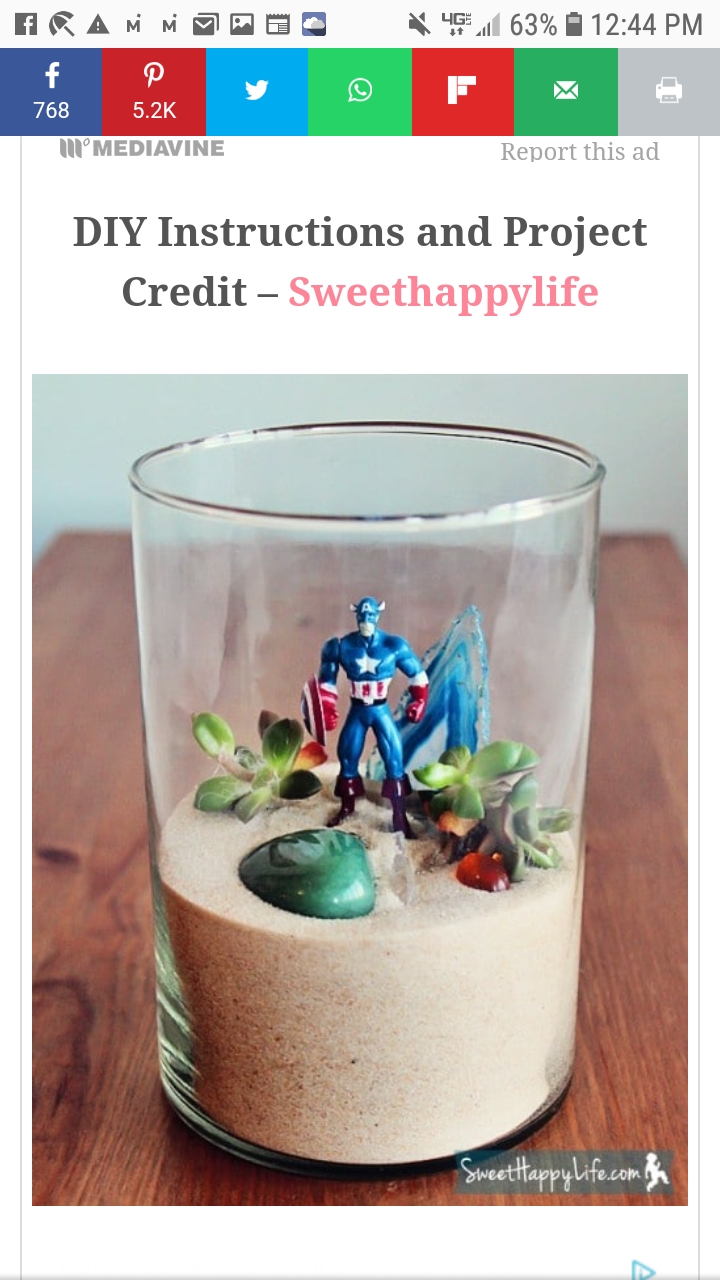 MAKES A GREAT FATHER’S DAY GIFT!